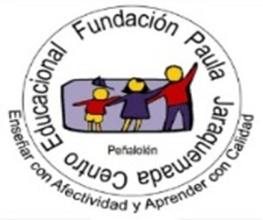 Guía de matemáticaNOMBRE___________________________________________FECHA: ________________OA3: Representar números para expresar enunciados. Hoy vamos a leer y representar números hasta el 10.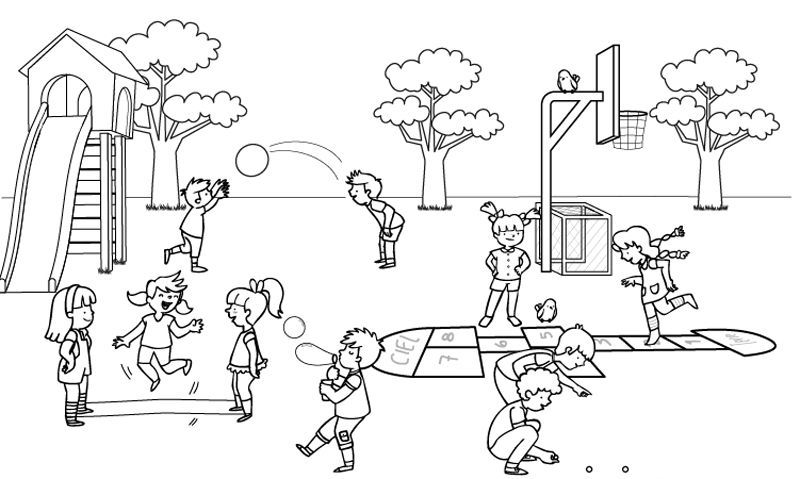 Pedir al estudiante que observe la lámina y que le comente (al apoderado o adulto acompañante) ¿qué es lo que vemos  en el dibujo? Escriba la respuesta al lado y luego pinta el dibujo.Podemos hace preguntas tales como:¿Cuántas niñas están jugando al luche?¿Cuántas niñas están jugando al elástico?¿Cuántos niños están jugando a la pelota?Junto al estudiante volvemos a repasar los números del 1 al 10.1  -  2  -  3  -4  -5  -6  -7  -8  -9  -10	*Si es posible utilizar material concreto (bolitas, porotos, tapas etc.) junto al estudiante y representar los números anteriores.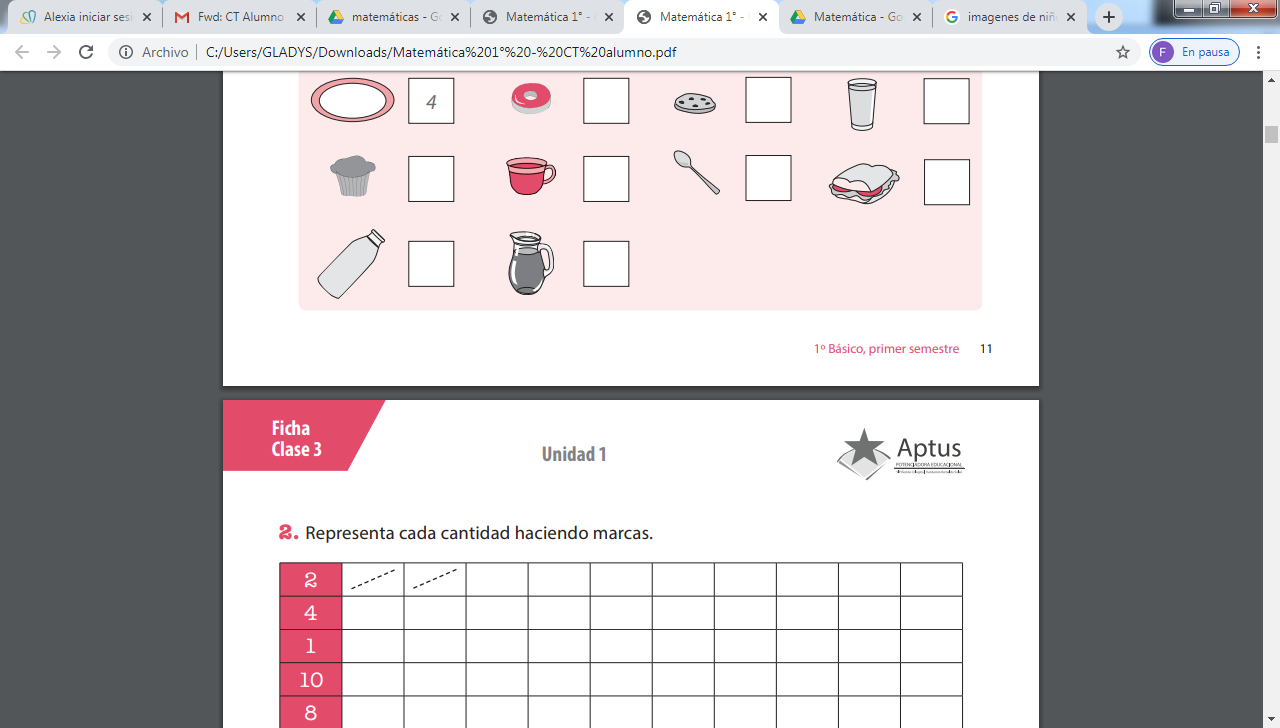 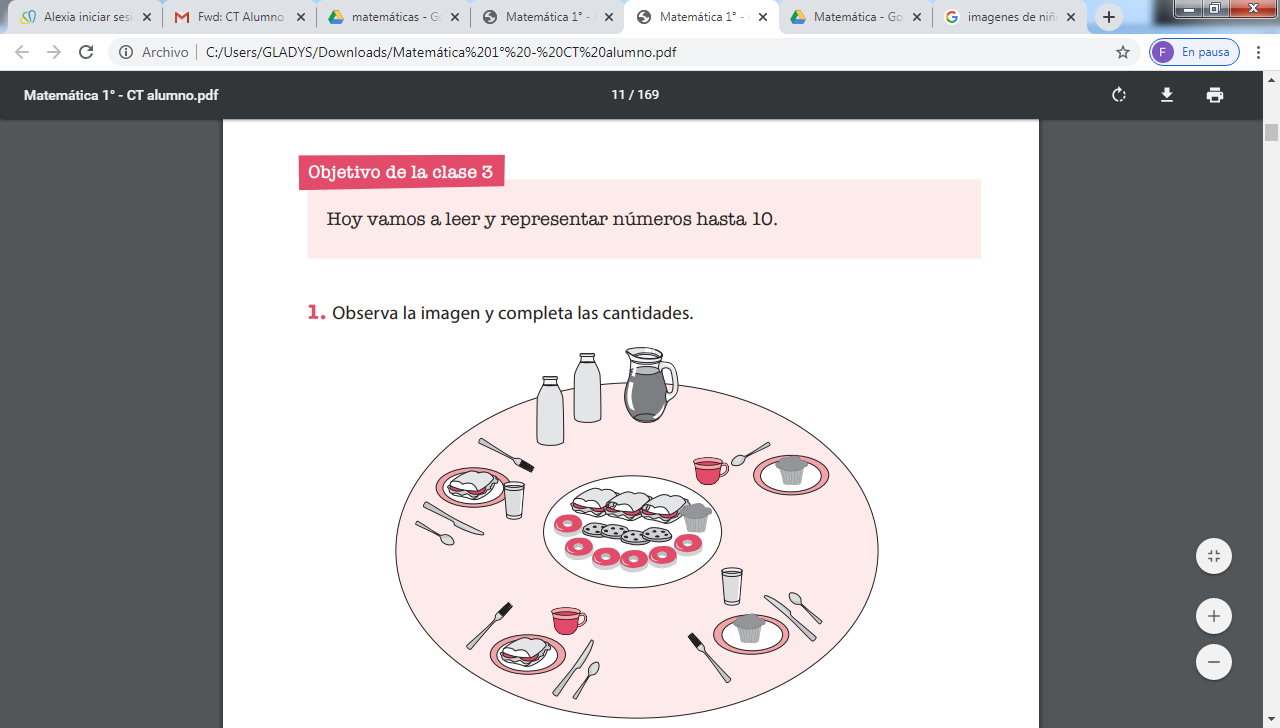 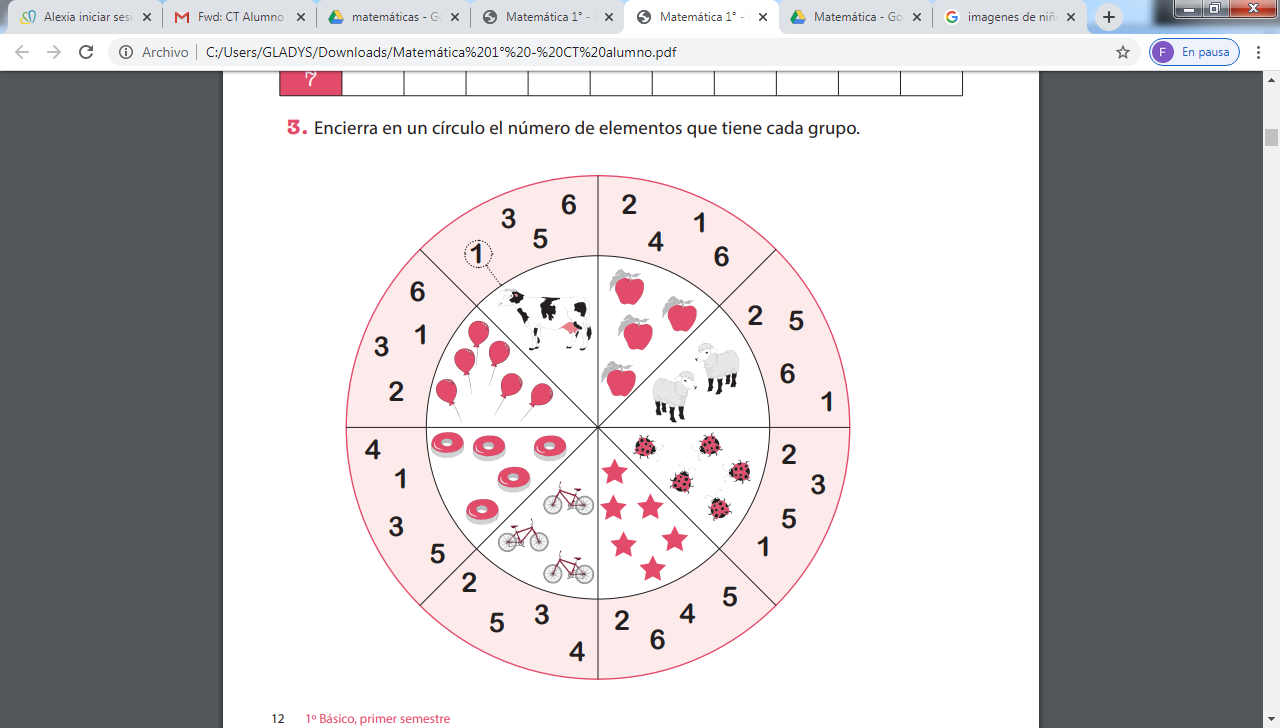 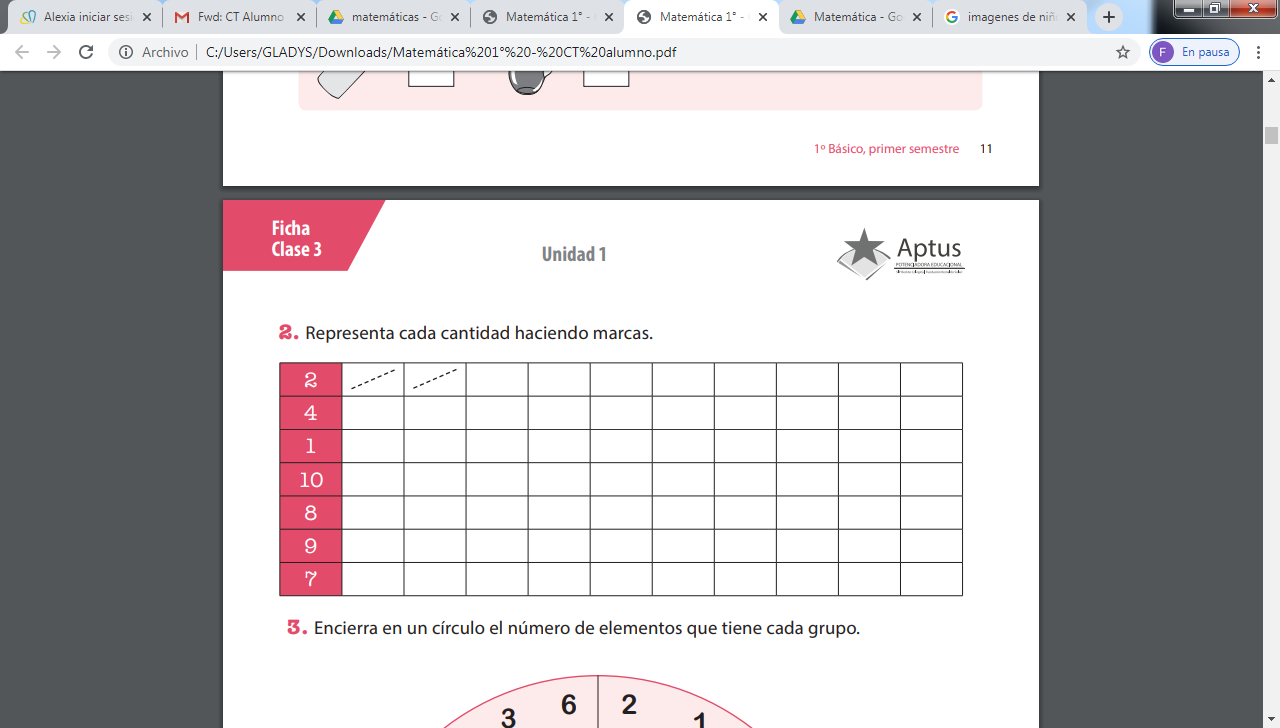 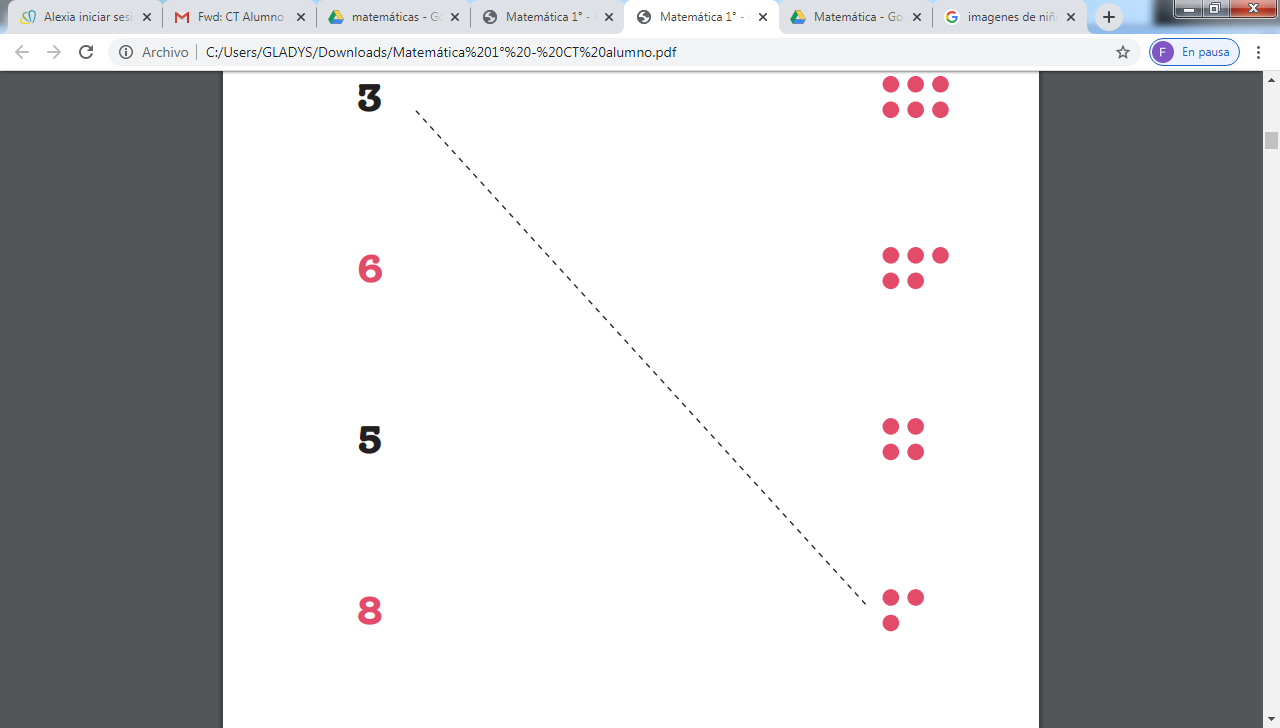 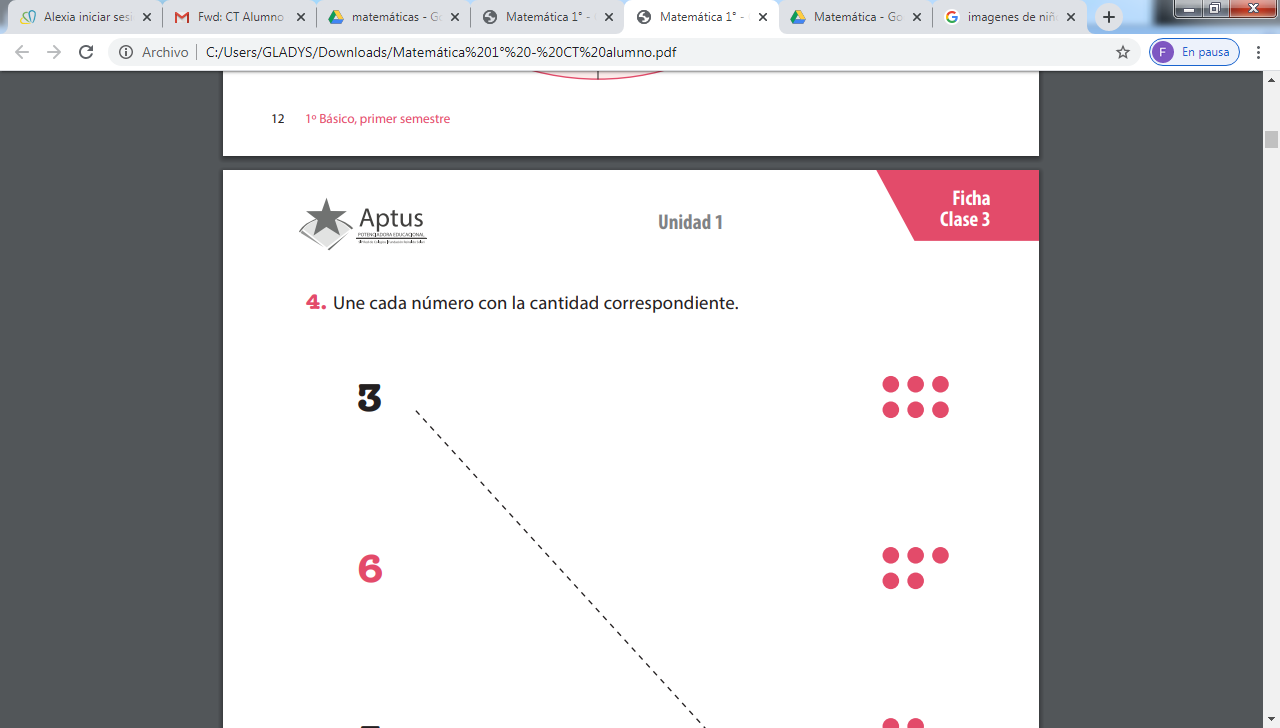 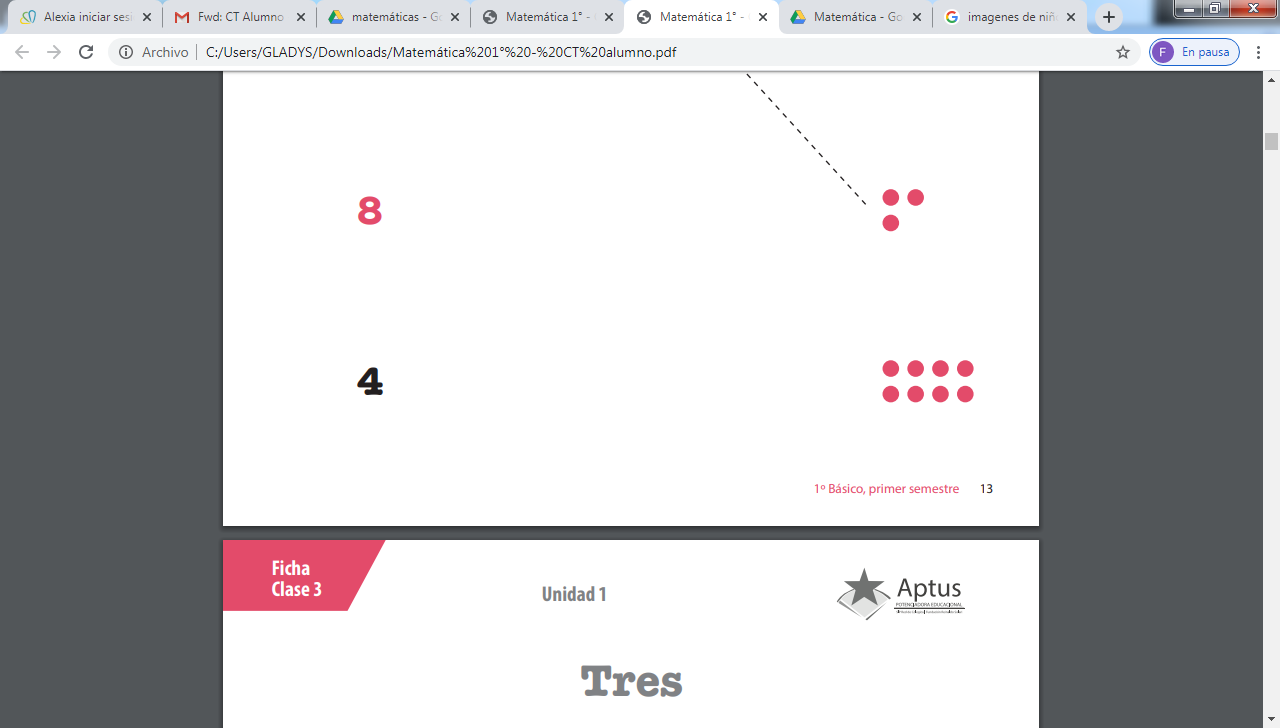 Guía de matemáticaNOMBRE___________________________________________FECHA: ________________OA3: utilizar representaciones para leer y expresar cantidades hasta 10Leer y representar números hasta 10.Contar esta pequeña historia al estudiante, para prepararlo para el siguiente aprendizaje.Marca con una línea la cantidad de ovejas que indica el número.3=	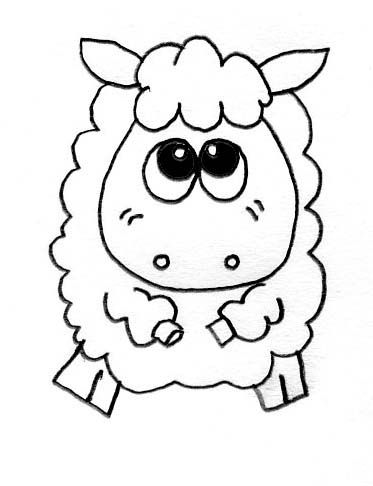 6=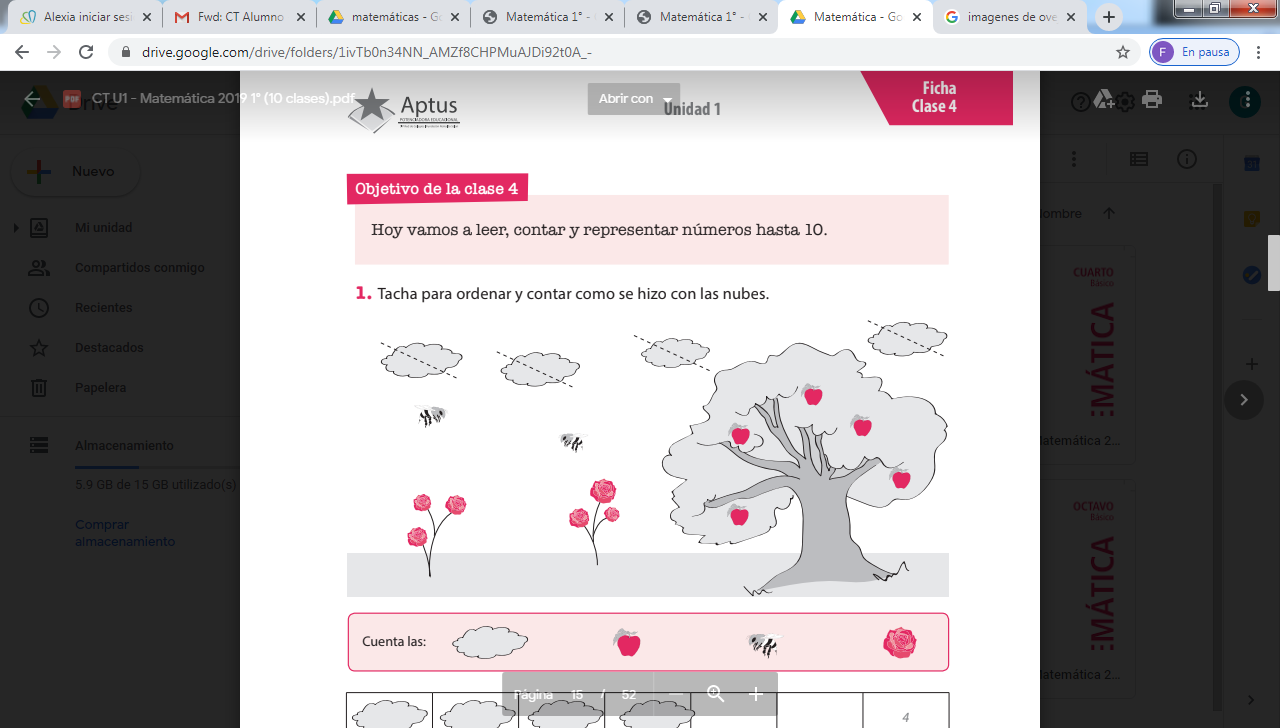 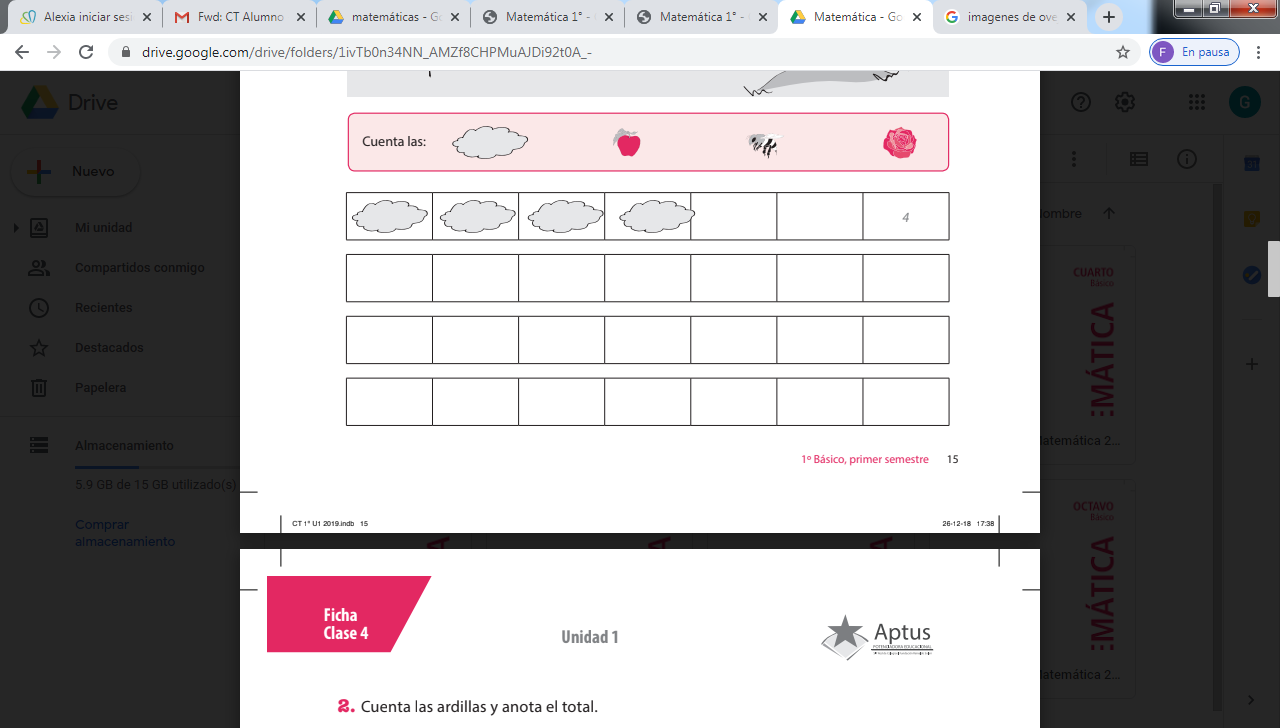 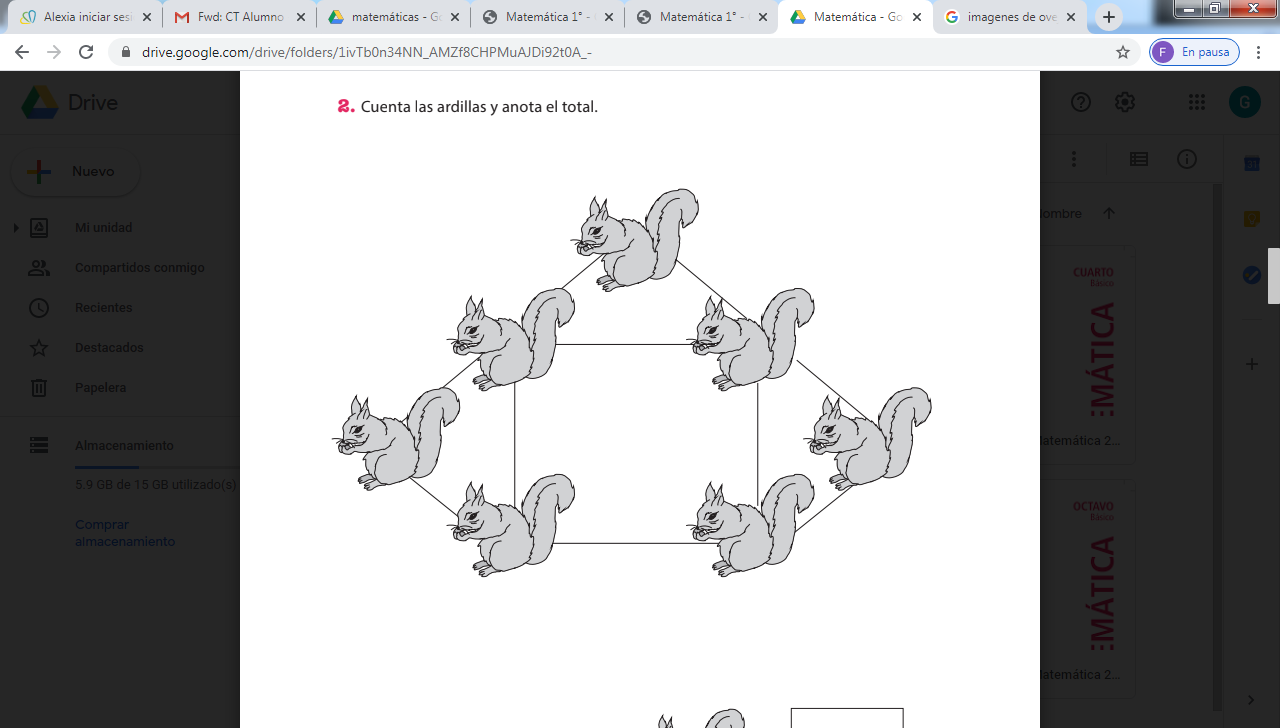 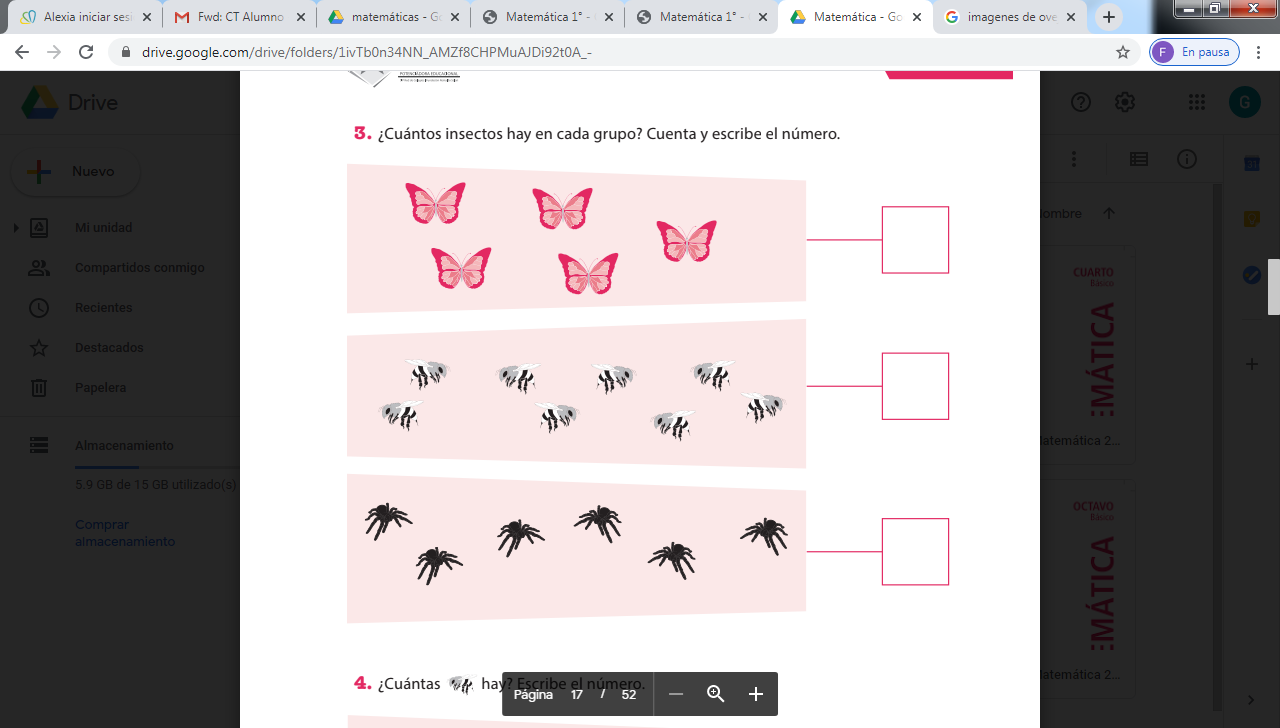 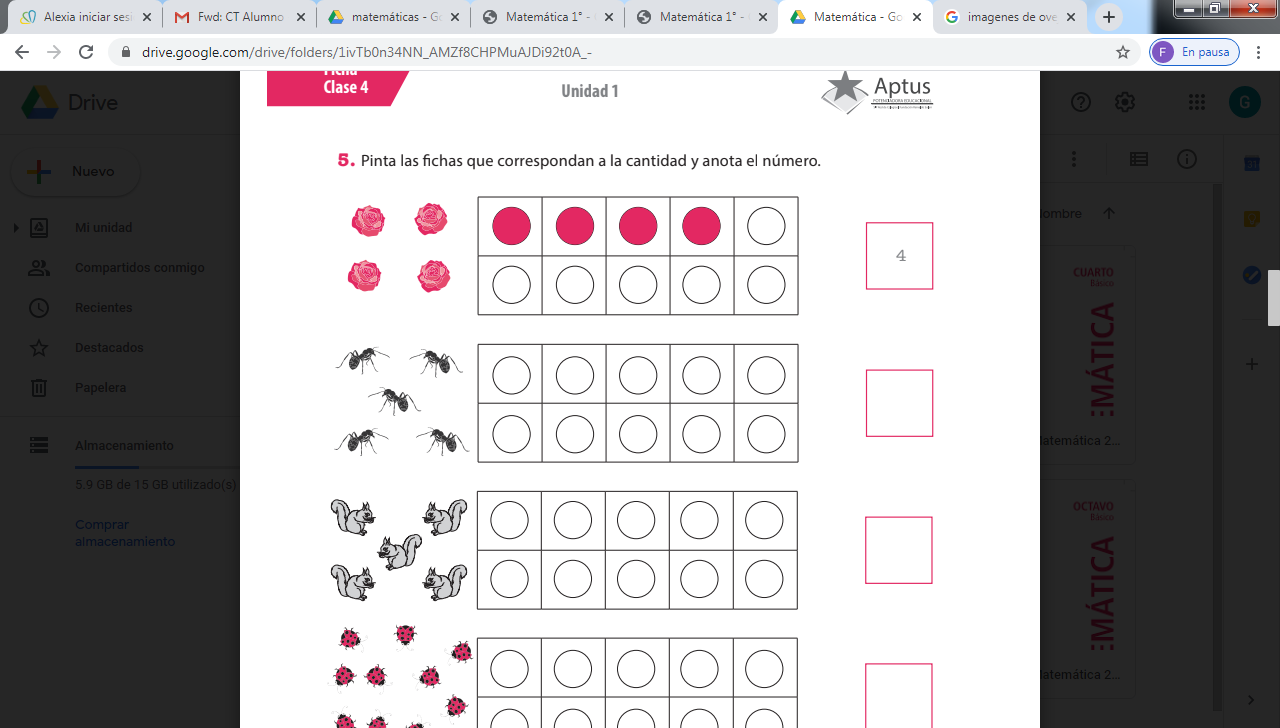 Guía de matemáticaNOMBRE___________________________________________FECHA: ________________OA3: utilizar representaciones para leer y contar cantidades hasta 10Hoy vamos a leer, contar y representar números hasta10.Con la ayuda de un adulto y utilizando material concreto (porotos, tapitas, círculos hechos con cartulina de color etc.)Lee los siguientes números y represéntalos con material concreto, luego dibuja lo que tú quieras, representando el número correspondiente.1=5=4=7=10=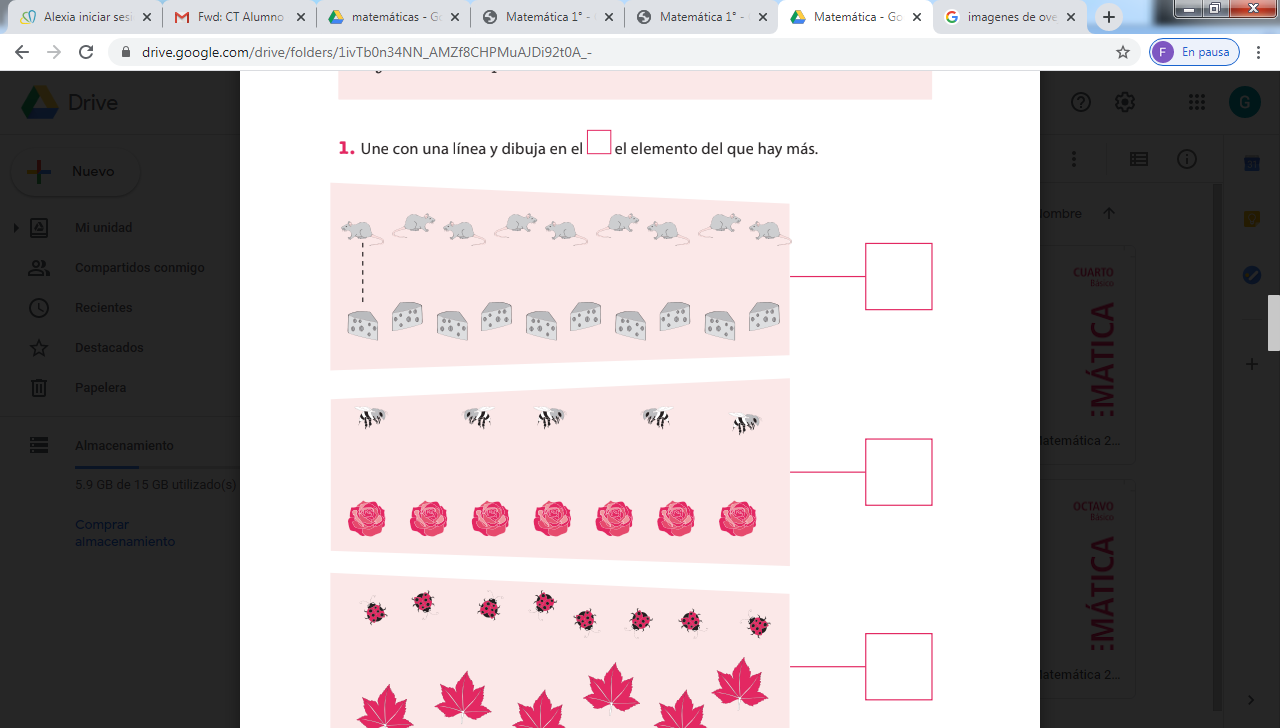 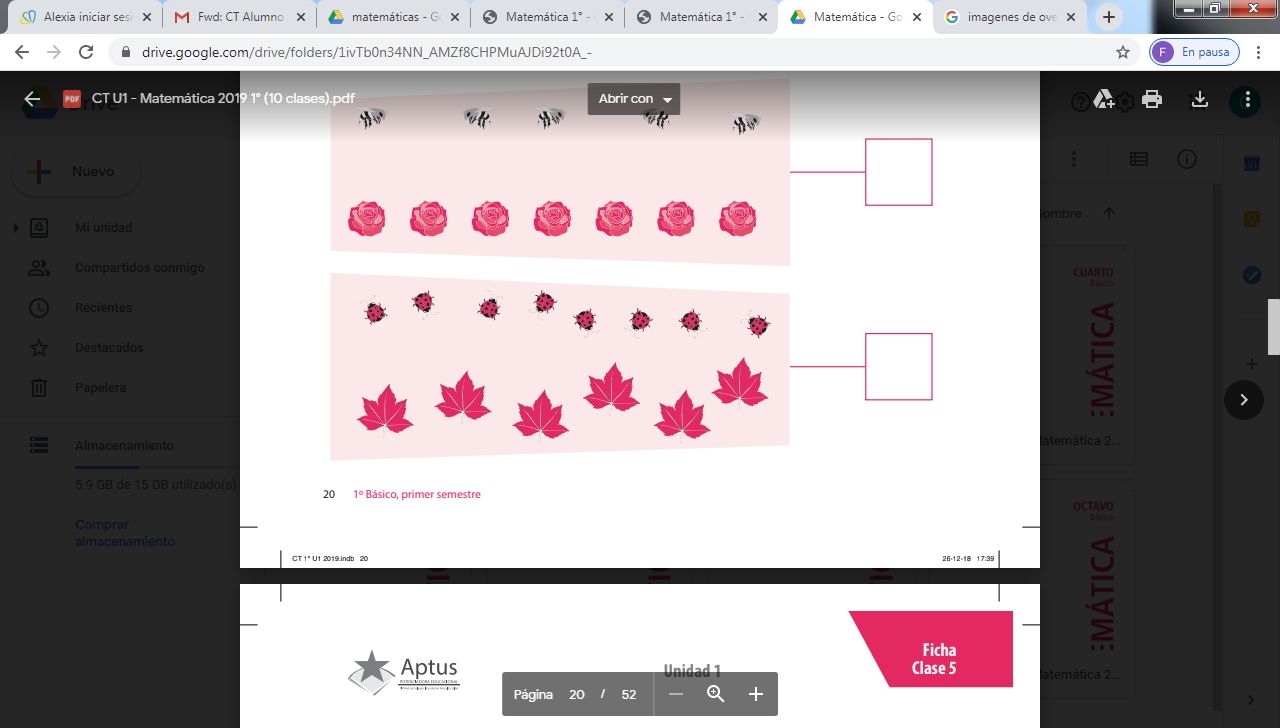 2.-Marca con una X en el           	del grupo que tiene más.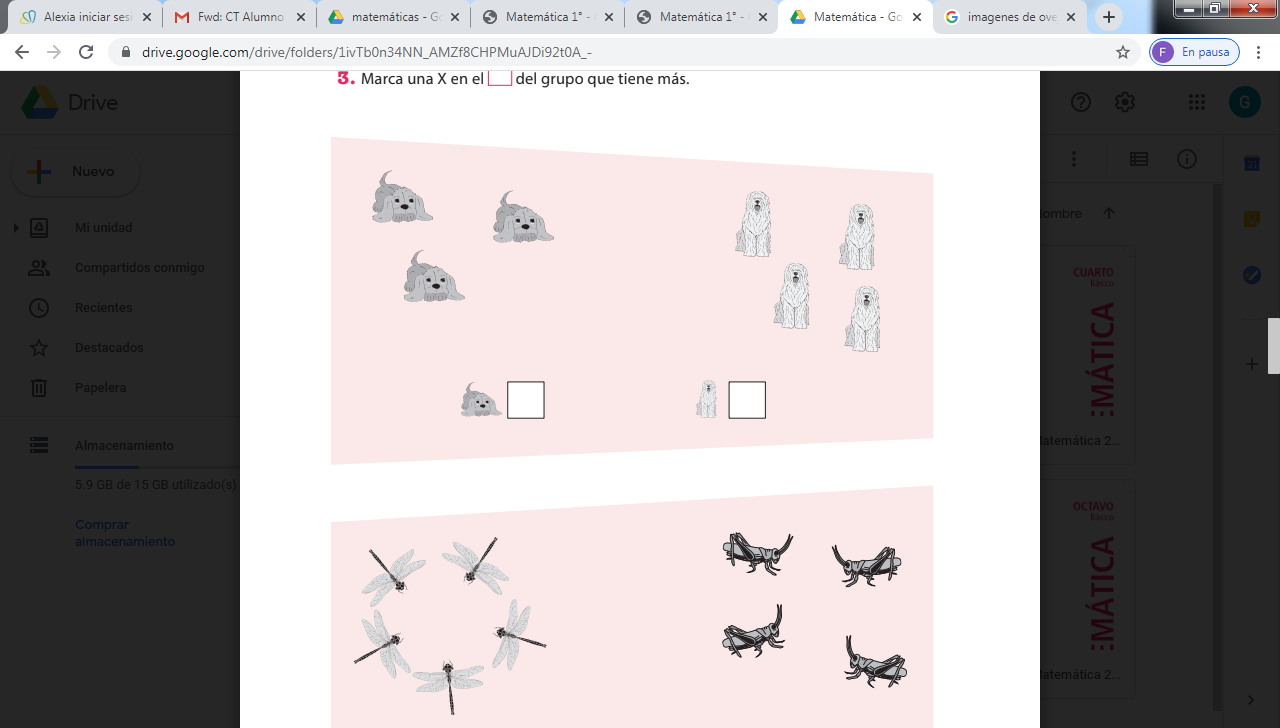 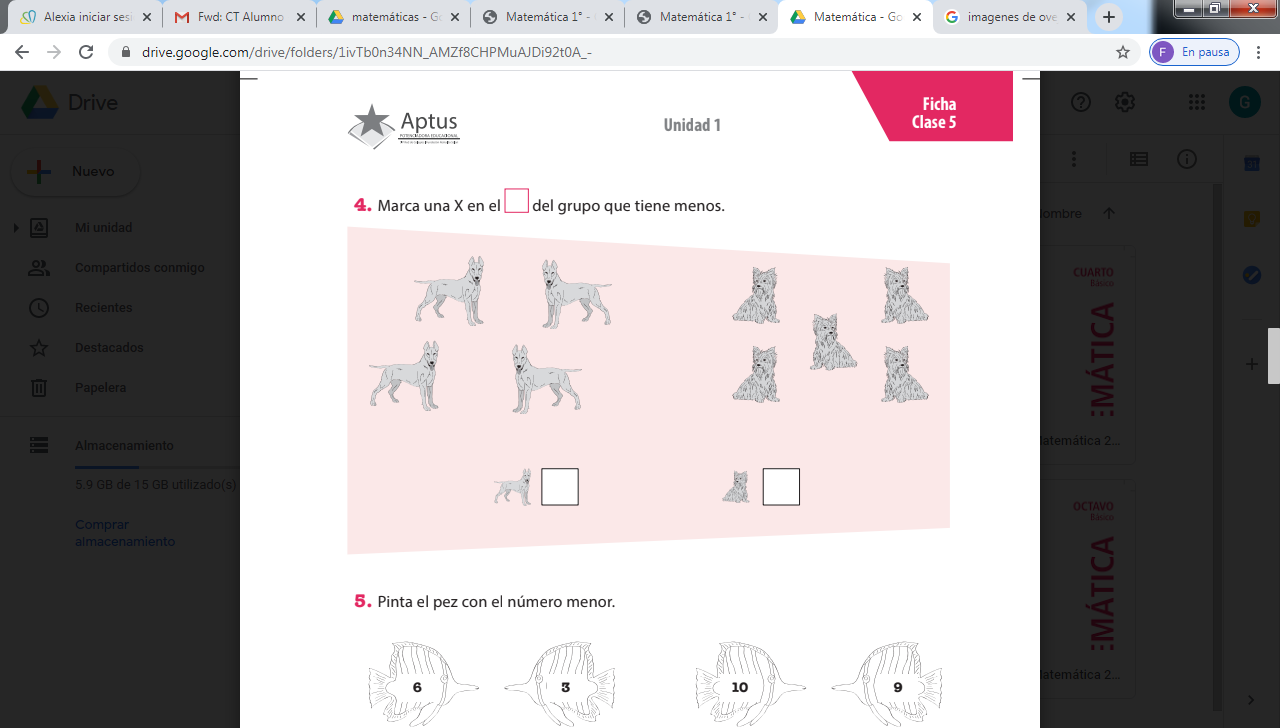 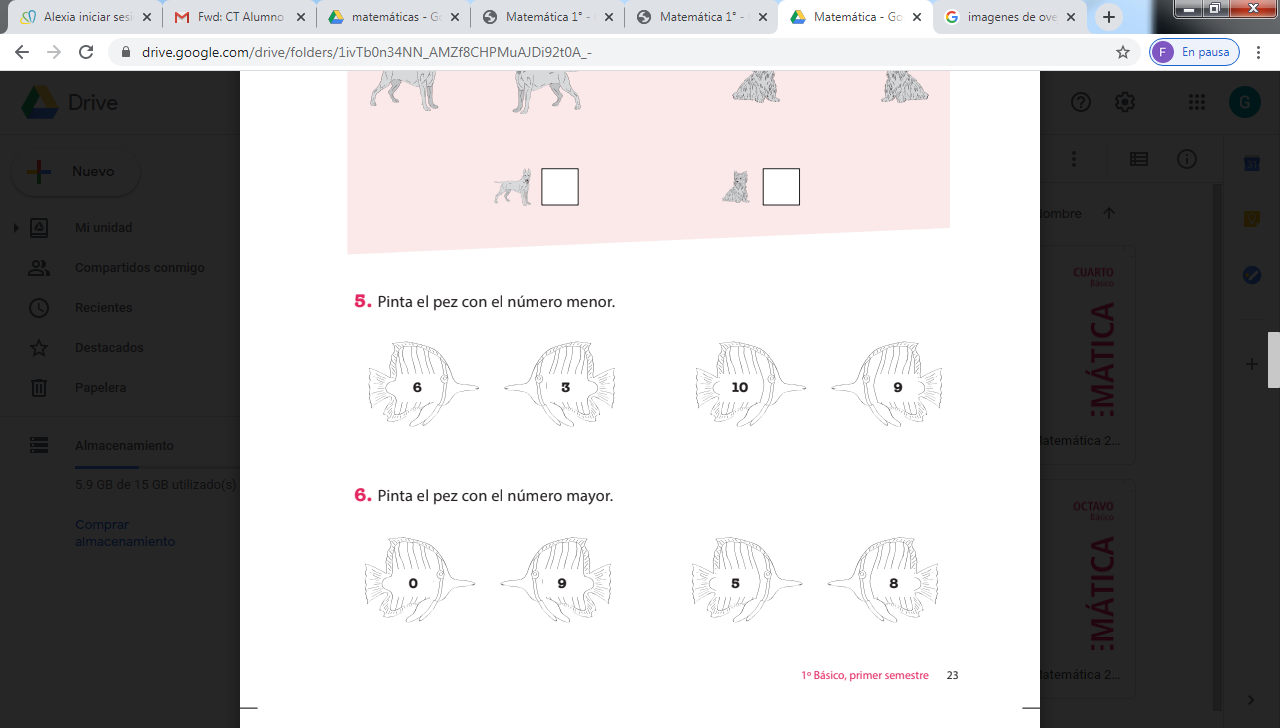 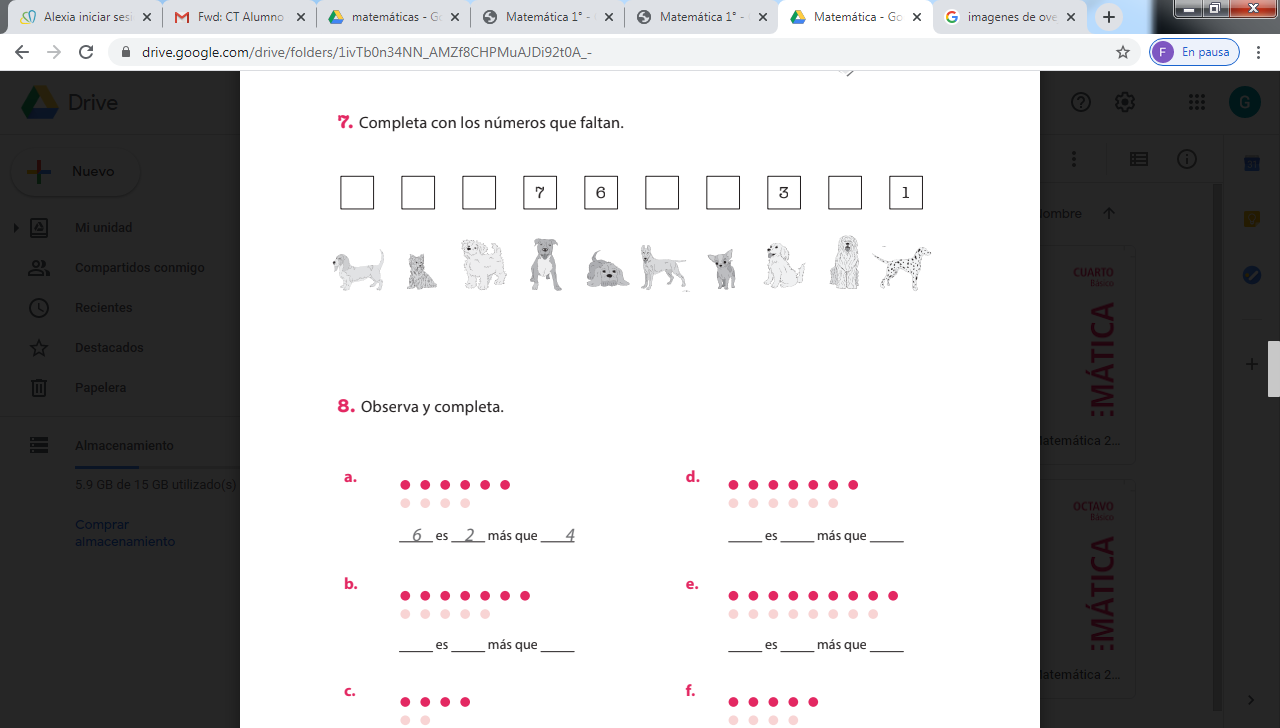 En esta página puedes aprender los números de forma más entretenida y cantando.Aprendo a contar del 1 al 20 con chu chu.https://www.youtube.com/watch?v=d9RFumJiCRA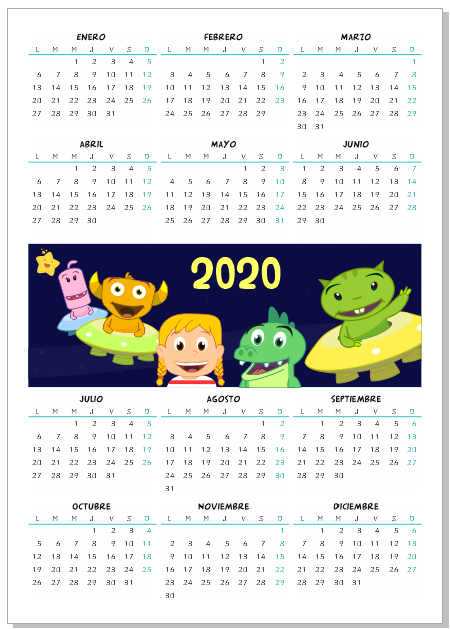 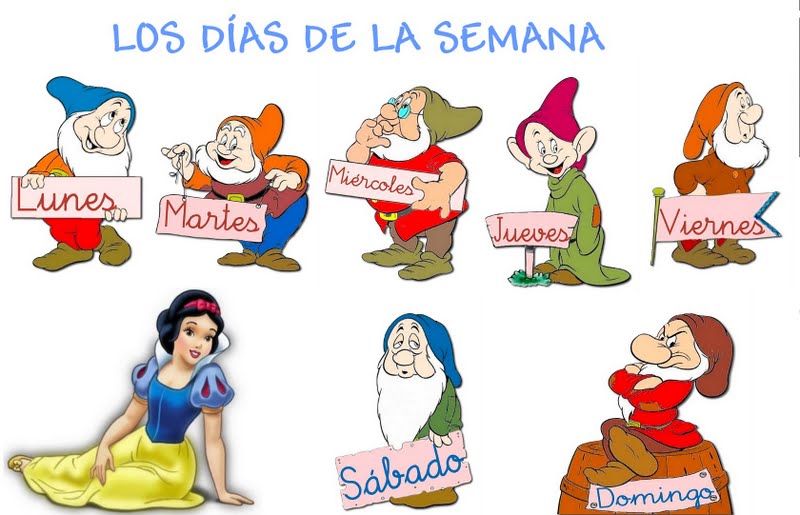 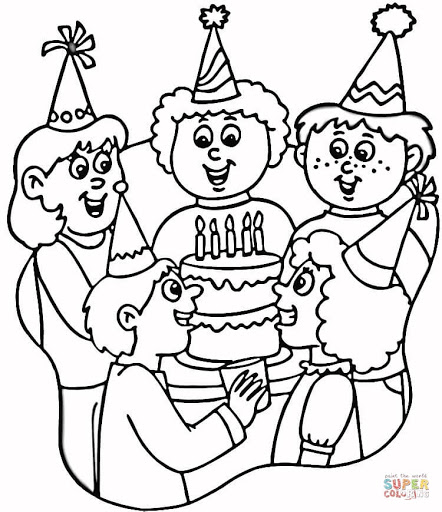 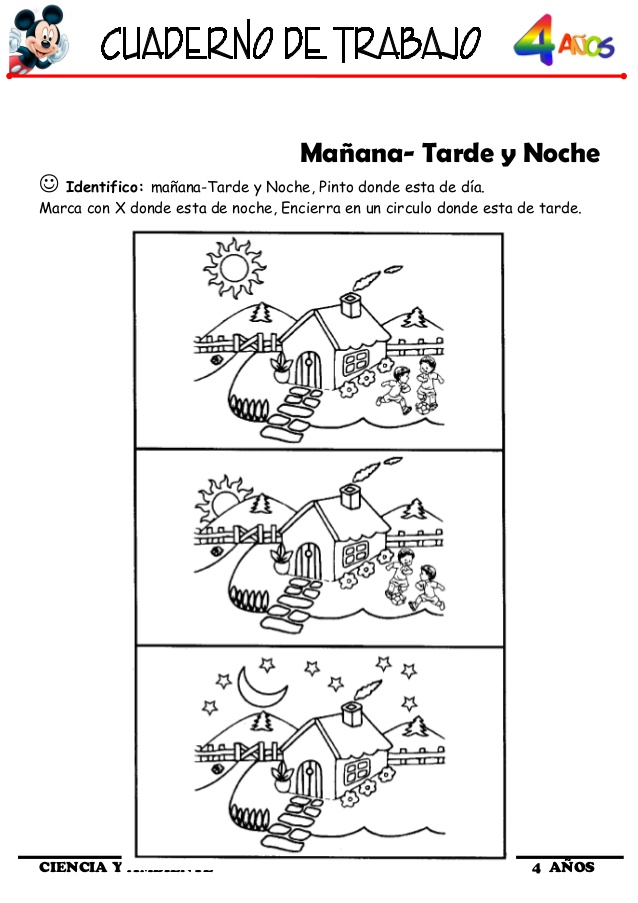 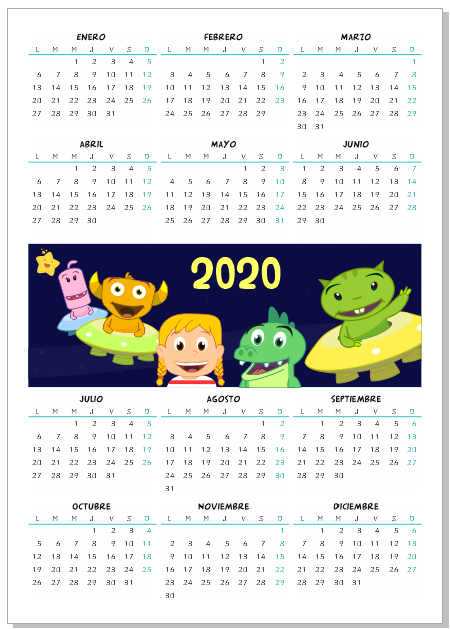 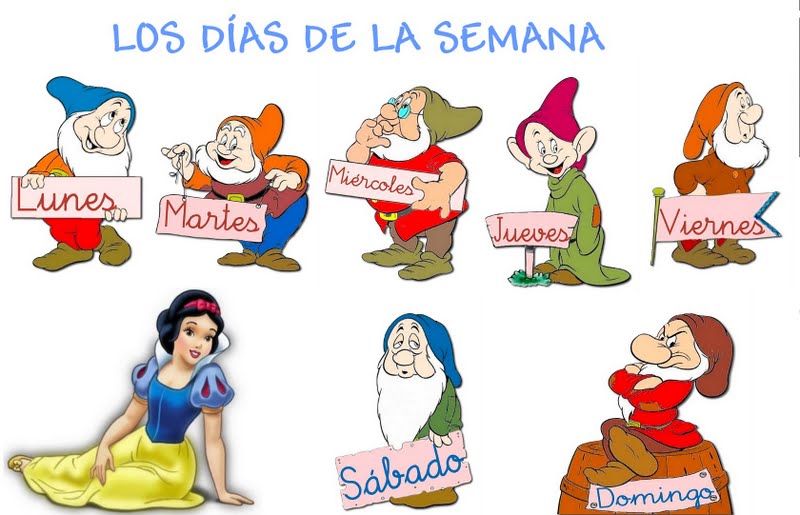 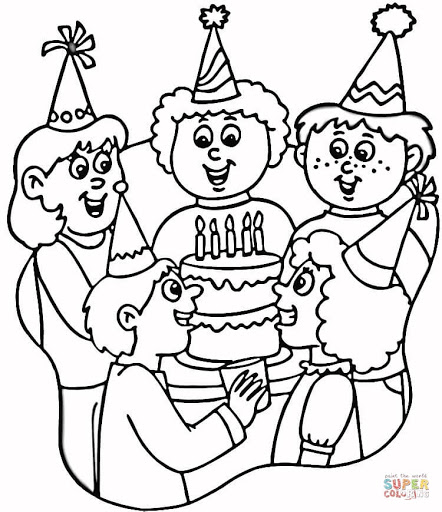 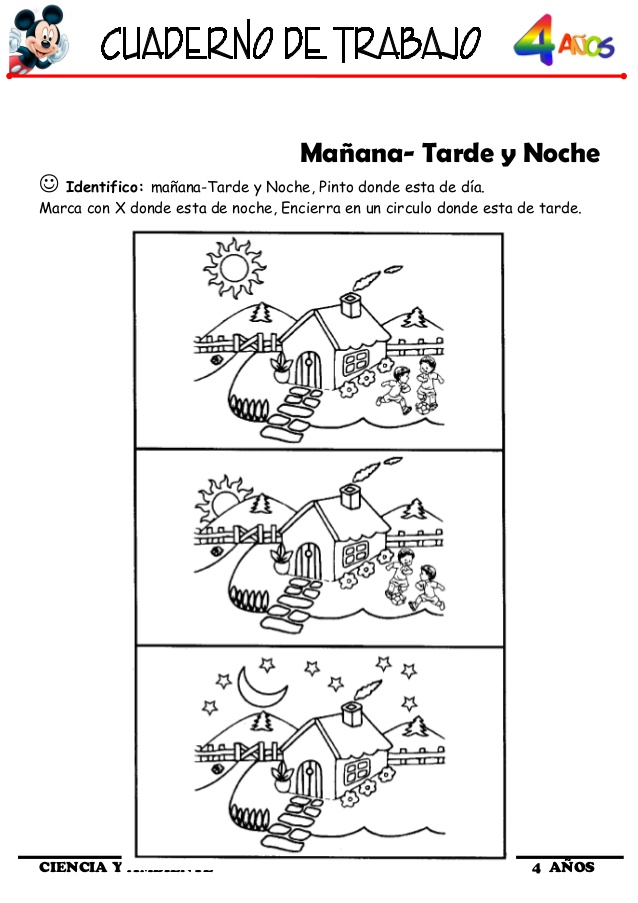 Guía de matemáticaNOMBRE___________________________________________FECHA: ________________OA3: utilizar representaciones para leer y contar cantidades hasta 10Hoy vamos a leer, contar y representar números hasta10.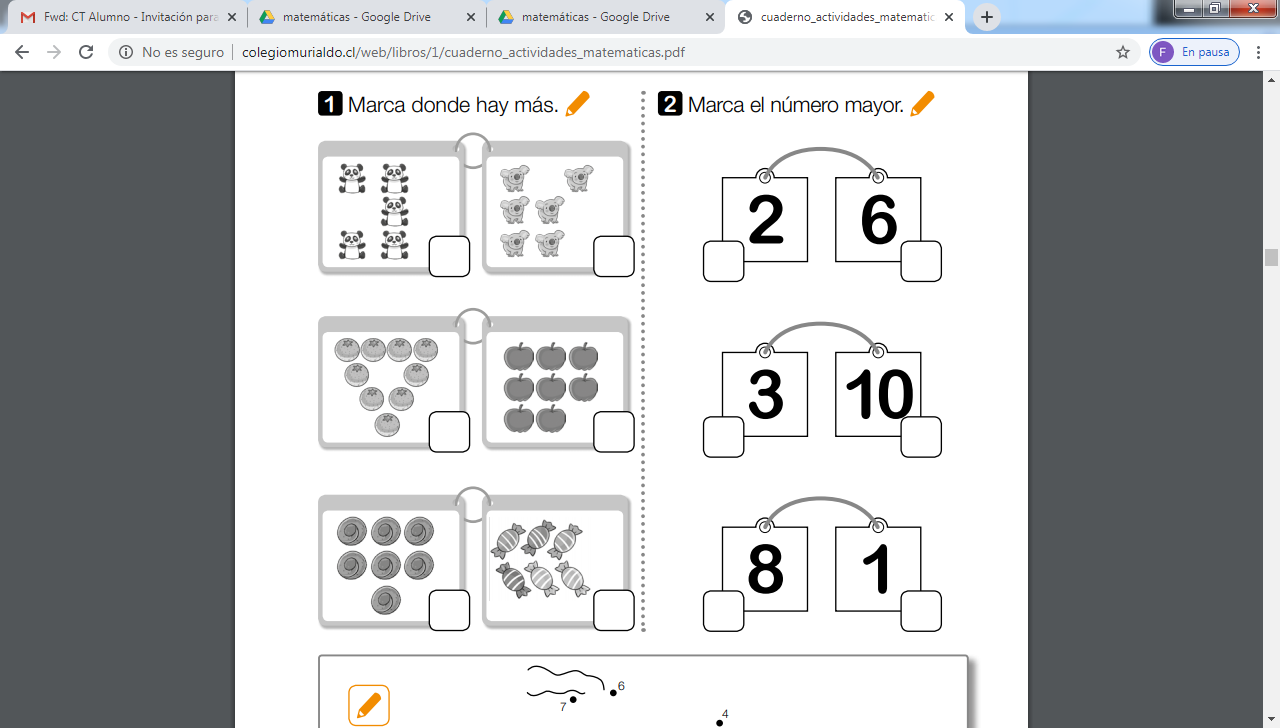 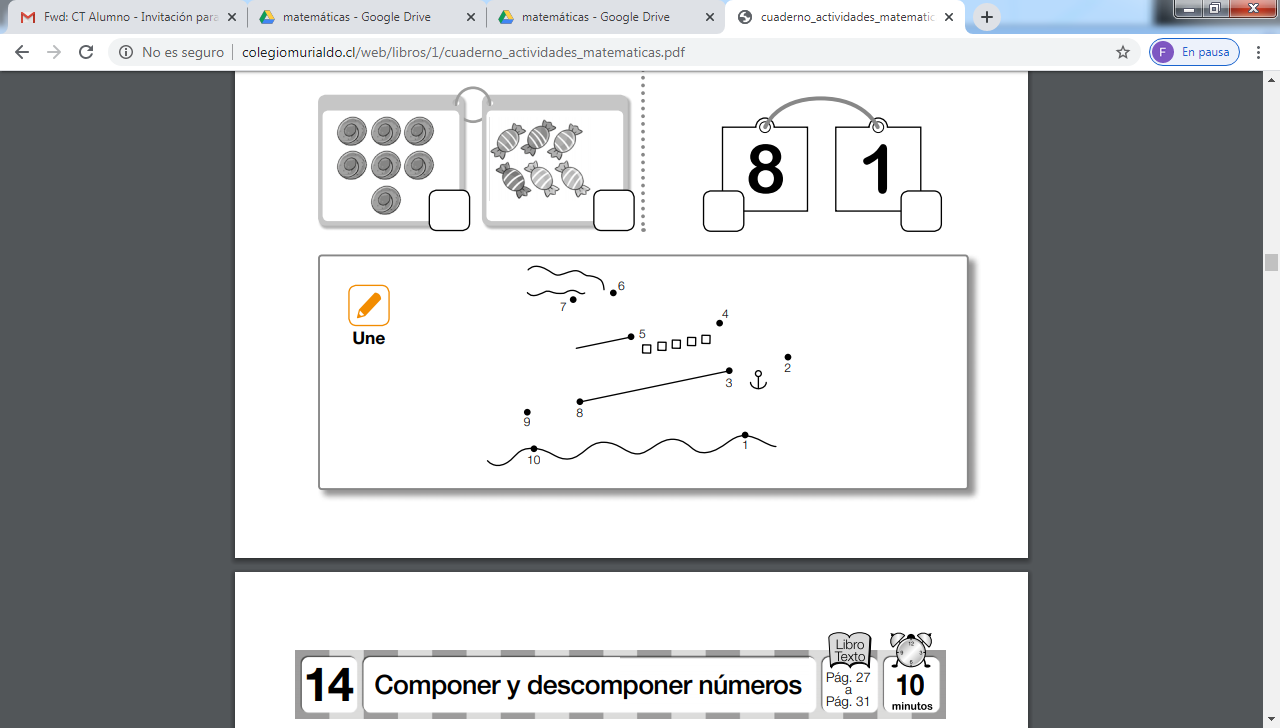 Don Jacinto ovejero, era un pastor que cuidaba ovejas. Todas las mañanas, apenas llegaba, contaba sus ovejas para asegurarse que no faltara ninguna, esto porque sabía que había un feroz y hambriento lobo merodeando su rebaño.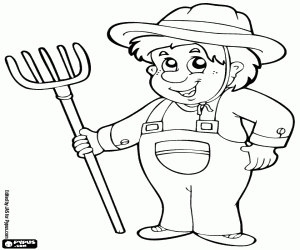 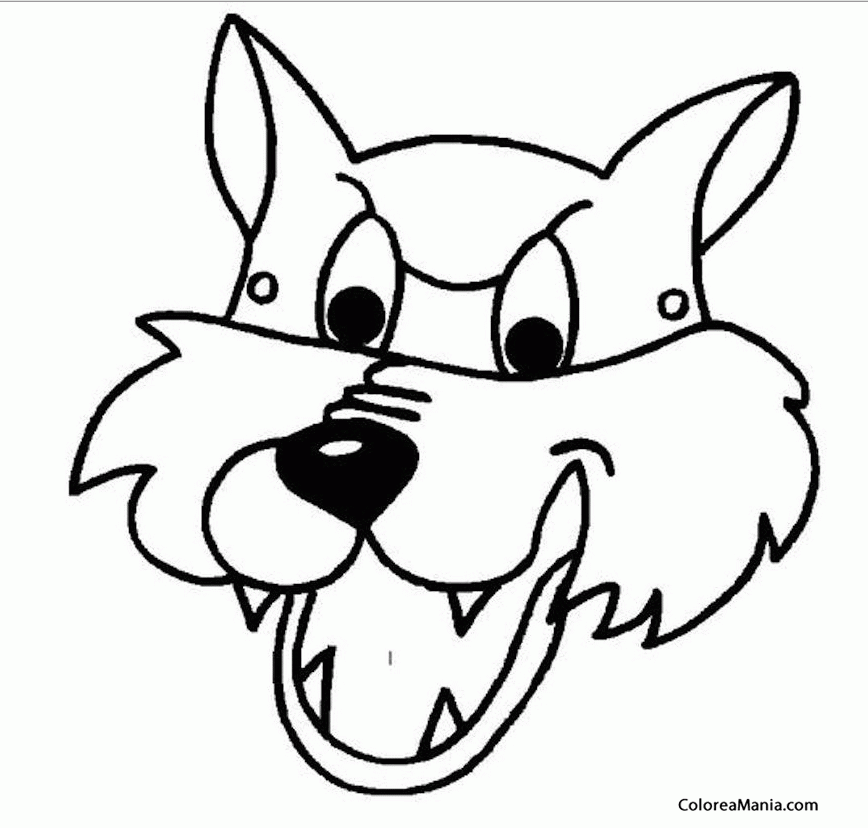 